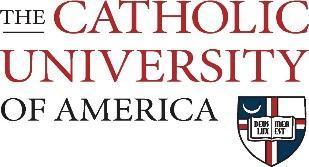 OFFICE OF THE CONTROLLER AND ASSISTANT TREASURERThe University’s current fiscal year will conclude on April 30, 2024.  The year-end financial close process is coordinated effort involving every member of the University community.  We appreciate your time and attention to ensuring another successful year.  The following table summarizes key dates that require your attention to support the closeout process. Detailed guidance on these critical actions can be found at https://controller.catholic.edu/index.html. Thank you for your observance and attention to the key dates.Key Contacts by Area TO: 	 Members of the University Community FROM:  Rosie Henderson, Controller and Assistant Treasurer SUBJECT: Fiscal Year 2024 (“FY2024”) Key Dates for Year-End Close DATE:March 19, 2024DATE CRITICAL ACTION April 1First day FY2025 requisitions may be submitted April 3 General (fund 11, 12), auxiliary (fund 15),  Annual Fund (20,) and designated funds (funds 18/19/59) operating budgets due to Budget OfficeApril 8Last day to submit an approved and valid Purchase Requisition for guaranteed processing in FY2024April 15Processing of scholarships for 2023-2024 academic ends by the Office of Student Financial AssistanceApril 22Notice of pre-payments for goods and services greater than $10,000 (i.e. funds paid in FY2024 for services or goods to be received in FY2025) should be forwarded to General Accounting. April 26Bi-Weekly Timesheets through pay period ending April 27, 2024 due to PayrollApril 26Last day to submit FY2024 wire requests for approved vendors to Treasury and Accounts PayableApril 30Last business day of the Fiscal Year 2024 (“FY2024”) April 30Cash receipts must be deposited to the Deposit Dropbox by 12:00pm May 1 First business day of Fiscal Year 2025May 1 All general, auxiliary, designated, and endowment payout budgets that were submitted to the Budget Office by the deadline and reconciled to targets will be available for useMay 1 Unspent annual fund (fund 20) revenue from April 2024 will be available for spend in FY2025May 1 Goods and services requisitioned using FY2025 funds may be received May 3Goods and services received or completed in FY2024 must be received in Cardinal FinancialsMay 3Invoices for FY2024 goods and services due to Accounts Payable May 3Request for reimbursement for expenses incurred before April 30 due to Accounts Payable May 6Eligible FY2024 purchase orders rolled over to FY2025; ineligible FY2024 purchase orders closedMay 6Information on unpaid expenses without invoices due to General Accounting May 6Procurement Card & Corporate Card reclassifications and approvals must be completeMay 6Last day to submit FY2024 cost transfer requests to General Accounting and Sponsored AccountingMay 24Corrections to April 2024 leave reports due to Payroll Area Name of Contact Phone Email Budget: General University Policy, Instructions, and Guidelines Provost and Academic Departments (excluding Student Life) and Law School Student Life (including Athletics), Enrollment Management, University Advancement, and President’s Office (includes General Counsel and Office of Compliance, University Relations and Public Affairs) Finance, Facilities, Human Resources, Technology Services, and Campus Services/Auxiliaries and Capital ProjectsRita Kovach Joseph MirandaPaula Blackwell Allyson Handleyx6300 x5187x6283  x6108kovachr@cua.edu miranda@cua.edublackwell@cua.edu handley@cua.edu Deposits Renell Lewisx6445 cua-treasury@cua.edu Enrollment Services  Kevin Woods x5300 woods@cua.edu General AccountingPrepayments, Non-Grant Transfers, Card Reclassifications, and Unpaid ItemsRevenue and Deposits Received, and OtherMary RomainLizy Kannarkat x6414 x5013 romain@cua.edu kannarkat@cua.edu Payroll Office Sharon Williams JacksonX4571 cua-payroll@cua.eduProcurement and Payment Services:Accounts PayableProcurementCard Programs (Corporate/ Procurement) and TrainingLisa David Chulsey HillSandra AlergriaBob McHalex5854 x5546x6098x5354cua-accountspayable@cua.eduaskprocurement@cua.edu askprocurement@cua.edu Sponsored Accounting (Grants)Paul Harrison  x6402 harrisop@cua.edu Student Financial Assistance Mindy Schafferx6369 schafferm@cua.edu